H O T Ă R Â R E A  Nr. 10630 septembrie 2015    privind aprobarea scutirii de la plata majorărilor de întârziere şi penalităţilor aferente obligaţiilor bugetare constând în impozite şi taxe locale, redevenţe, chirii şi alte venituri datorate bugetului local de către persoanele fizice de pe raza administrativ-teritorială a Municipiului Dej	Consiliul Local al Municipiului Dej, întrunit în şedinţa de lucru ordinară din data de 30 octombrie  2015; Având în vedere proiectul de hotărâre, prezentat din iniţiativa primarului Municipiului Dej, întocmit în baza Referatului Nr. 16.878 din data de 1 septembrie 2015 al Direcţiei Economice – Biroul Impozite și taxe personae fizice, privind propunerea de aprobare a scutirii de la plata majorărilor de întârziere şi penalităţilor aferente obligaţiilor bugetare constând în impozite şi taxe locale, redevenţe, chirii şi alte venituri datorate bugetului local de către persoanele fizice de pe raza administrativ-teritorială a Municipiului Dej;proiect avizat favorabil în ședința de lucru a comisiei economice din data de 30 octombrie 2015;Reţinând prevederile ‘art. 125’,  alin. (1) şi (2) lit. d) din Ordonanța Guvernului Nr. 92/2003 privind Codul de procedură fiscală, republicată şi modificată, Hotărârea Guvernului  Nr. 1.050/2004 privind aprobarea Normelor metodologice de aplicare a Ordonanței Guvernului Nr. 92/2003 privind Codul de procedură fiscală şi ale Legii Nr. 52/2003 privind transparenţa decizională în administraţia publică;Potrivit competenţelor conferite de ’art. 36’, ’39’ şi ’45’, alin. (2) din Legea Nr. 215/2001 a administraţiei publice locale, republicată, cu modificările şi completările ulterioare,                                     H O T Ă R Ă Ş T E : Art. 1. Aprobă procedura de acordare a scutirii de la plata majorărilor de întârziere şi penalităţilor aferente obligaţiilor bugetare constând în impozite şi taxe locale, redevenţe, chirii şi alte venituri datorate bugetului local de către persoanele fizice, de pe raza administrativ - teritorială a municipiului Dej, în conformitate cu Anexa care face parte integrantă din prezenta hotărâre.Art. 2. Prezenta procedură se aplică începând cu data de 1noiembrie 2015 – până la 15 decembrie 2015.Art. 3. Cu ducerea la îndeplinire a prevederilor prezentei hotărâri se încredinţează Direcţia Economică din cadrul Primăriei Municipiului Dej.Preşedinte de şedinţă,Mureșan Traian          Nr. consilieri în funcţie - 19						Nr. consilieri prezenţi   - 19   Nr. voturi pentru	  -  19  	Nr. voturi împotrivă	  -	Abţineri		  -	 		          Contrasemnează								   SECRETAR,								Jr. Pop Cristina 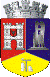 ROMÂNIAJUDEŢUL CLUJCONSILIUL LOCAL AL MUNICIPIULUI DEJStr. 1 Mai nr. 2, Tel.: 0264/211790*, Fax 0264/223260, E-mail: primaria@dej.ro